First Name of Application CV No 1637964Whatsapp Mobile: +971504753686 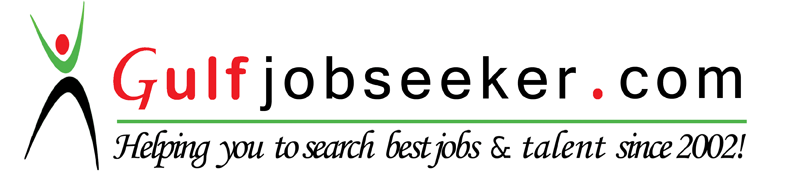 To get contact details of this candidate Purchase our CV Database Access on this link.http://www.gulfjobseeker.com/employer/services/buycvdatabase.php CURRICULUM-VITAECareer Summary:A highly resourceful, flexible, innovative, and enthusiastic individual who possesses a considerable amount of knowledge regarding administrative and office procedures.A quick learner who can absorb new ideas and is experienced in coordinating, planning and organizing a wide range of administrative activities. Well organized and an excellent team player with a proven ability to work proactively in a complex and busy office environment.Work Experience: 4  years experience as anAdministrative Executive in F.I. Hospital, Cantt Road, Lucknow,2011-2015.1 year experience as an Office Assistantin Chandra Dental College and Hospital,Safedabaad, Dist. Barabanki,Uttar Pradesh,2010-2011.Job Profile:Responsible for providing an efficient and professional administrative and clerical service to colleagues, managers and supervisors to facilitate the efficient operation of the office.Providing secretarial services such as minute taking, WP and diary management.Ensuring office procedures and systems operate efficient.Key Skills:Areas of Expertise:Office procedures  Data management IT skills Customer service  Reception support Diary managementAdministrative Abilities:Maintaining an electronic and hard copy filing system.  Providing training and orientation for new staff.  Coordinating and arranging repairs to office equipment.  Comprehensive knowledge of Microsoft Word, Outlook, Excel and PowerPoint. Scheduling meetings and preparing agendas for them.  Effective organizational skills.  Organising travel & accommodation arrangements.  Resolving administrative problems.  Supervising other clerical staff.  Conducting research on behalf of managers. Scheduling and delegating administrative tasks. Creating presentations and writing up reports. Ability to type at 30+ wpm.  Personal Abilities:Attention to detail. Punctual and reliable.  Can work without supervision.  Ability to cope and work under pressure. Good written and verbal communication skills. Able to work as part of a team. Having a patient outlook.Computer Education: Diploma holder in Software Engineering from NIIT.Well versed with Ms office suite and allied.Scholastics:Personal Details:		Date of Birth        :		Nationality 		:	Indian 	Gender		:	Male	Languages known:	Hindi,English& UrduPassport No	:	K5314220Hobbies      		:	Music,Writing Articles ,Reading Novels EDUCATIONSUBJECT/BRANCHBOARD/UNIVERSITYYEAR OF PASSINGBachelor of ScienceLife SciencesLUCKNOW UNIVERSITY2008-2011Intermediate English,Hindi,ScienceI.S.C2006-2008High SchoolEnglish,Hindi,Science,MathsI.C.S.E2005-2006